Formular 1Declaratie privind neîncadrarea în prevederile art. 60din Legea nr.98/2016Subsemnatul(a)............................................................ (denumirea, numele operatorului economic), în calitate de ofertant / ofertant asociat / subcontractant /terţ susţinător la procedura de .................................................... (se menţionează procedura) pentru atribuirea contractului de achiziţie publică având caobiect ............................................. (denumire serviciu şi codul CPV), la data de ................................... (zi/lună/an), organizată de Universitatea Dunărea de Jos din Galați, declara pe propria răspundere că:- nu am drept membri în cadrul consiliului de administraţie/organ de conducere sau de supervizare,- nu am acţionari ori asociaţi persoane care sunt soţ/soţie, rudă sau afin până la gradul al doilea inclusiv sau nu se află în relaţii comerciale, astfel cum sunt acestea prevăzute la art. 60 alin. (1) lit.d) din Legea nr. 98/2016 cu modificările şi completările ulterioare, cu persoanele ce deţin funcţii de decizie în cadrul Universității Dunărea de Jos din Galați.Subsemnatul declar că informaţiile furnizate sunt complete şi corecte în fiecare detaliu şi înteleg că autoritatea contractantă are dreptul de a solicita, în scopul verificării şi confirmării declaraţiilor orice documente doveditoare de care dispunem.Înţeleg că în cazul în care această declaraţie nu este conformă cu realitatea sunt pasibil de încalcarea prevederilor legislaţiei penale privind falsul în declaraţii. Semnătura ofertantului sau a reprezentantului ofertantului                                   .....................................................Numele  şi prenumele semnatarului				                    .....................................................Capacitate de semnătura						        .....................................................Detalii despre ofertant Numele ofertantului  						        .....................................................Ţara de reşedinţă						                        .....................................................Adresa								        .....................................................Adresa de corespondenţă (dacă este diferită)			                         .....................................................Telefon / Fax							        .....................................................Data 							                        .....................................................Formular 2aOPERATORUL ECONOMIC  _____________________     (denumirea/numele)DECLARAŢIE PRIVIND LISTA PRINCIPALELORLUCRĂRI EXECUTATE ÎN ULTIMII 5 ANI SI A CONTRACTELOR IN DERULARE	Subsemnatul, reprezentant împuternicit al ..........................................................................,                                                                              (denumire şi sediul ofertantului)declar pe propria răspundere, sub sancţiunile aplicate faptei de fals în acte publice, că datele prezentate în tabelul anexat sunt reale.	Subsemnatul declar că informaţiile furnizate sunt complete şi corecte în fiecare detaliu şi înteleg că autoritatea contractantă are dreptul de a solicita, în scopul verificării şi confirmării declaraţiilor, situaţiilor şi documentelor care însotesc oferta, orice informaţii suplimentare în scopul verificării datelor din prezenta declaraţie.	Subsemnatul autorizez prin prezenta orice instituţie, societate comercială, bancă, alte persoane juridice să furnizeze informaţii reprezentanţilor autorizaţi ai ........................................................................... cu privire la orice aspect tehnic şi financiar în (denumirea şi adresa autorităţii contractante)  legătură cu activitatea noastră.	Prezenta declaraţie este valabilă până la data de …………………………………………………………. (se precizează data expirării perioadei de valabilitate a ofertei)Operator economic,………… ……………….(semnatura autorizată )															Operator economic,															......................															(semnatura autorizată)______*) Se precizează calitatea în care a participat la îndeplinirea contractului care poate fi de: contractant unic sau contractant conducător (lider de asociaţie); contractant asociat, subcontractant.**) Se va preciza data de începere şi de finalizare a lucrărilor.Formular 2bOPERATORUL ECONOMIC  _____________________     (denumirea/numele)DECLARAŢIE PRIVIND LISTA PRINCIPALELORSERVICII ÎN ULTIMII 3 ANI SI A CONTRACTELOR IN DERULARE	Subsemnatul, reprezentant împuternicit al ..........................................................................,                                                                              (denumire şi sediul ofertantului)declar pe propria răspundere, sub sancţiunile aplicate faptei de fals în acte publice, că datele prezentate în tabelul anexat sunt reale.	Subsemnatul declar că informaţiile furnizate sunt complete şi corecte în fiecare detaliu şi înteleg că autoritatea contractantă are dreptul de a solicita, în scopul verificării şi confirmării declaraţiilor, situaţiilor şi documentelor care însotesc oferta, orice informaţii suplimentare în scopul verificării datelor din prezenta declaraţie.	Subsemnatul autorizez prin prezenta orice instituţie, societate comercială, bancă, alte persoane juridice să furnizeze informaţii reprezentanţilor autorizaţi ai ........................................................................... cu privire la orice aspect tehnic şi financiar în (denumirea şi adresa autorităţii contractante)  legătură cu activitatea noastră.	Prezenta declaraţie este valabilă până la data de …………………………………………………………. (se precizează data expirării perioadei de valabilitate a ofertei)Operator economic,………… ……………….(semnatura autorizată )															Operator economic,															......................															(semnatura autorizată)______*) Se precizează calitatea în care a participat la îndeplinirea contractului care poate fi de: contractant unic sau contractant conducător (lider de asociaţie); contractant asociat, subcontractant.**) Se va preciza data de începere şi de finalizare a lucrărilor.Formular 3Informaţii despre asociereSubsemnatul(a)..............................................................................................(nume/prenume) ........................................................ (date de identificare), reprezentant împuternicit al .............................................................................................................................................................     (denumirea / numele ofertantului)în calitate de ofertant la procedura de licitaţie deschisă pentru atribuirea contractului de achiziţie publică declar pe proprie răspundere sub sancţiunile aplicate faptei de fals în acte publice, că informaţiile de mai jos sunt reale.Semnătura ofertantului sau a reprezentantului ofertantului       .....................................................Numele  şi prenumele semnatarului				   ......................................................Capacitate de semnătură                                                          .......................................................Detalii despre ofertant Numele ofertantului  						.....................................................Ţara de reşedinţă						                .....................................................Adresa								.....................................................Adresa de corespondenţă (dacă este diferită)		                               .....................................................Telefon / Fax							.....................................................Data 							             .....................................................Formular 4Acord de asociere (Model)Nr.....................din..................................CAPITOLUL I -PARTILE ACORDULUI Art. 1 Prezentul acord se încheie între :S.C..................................................., cu sediul în .....................................,str. ..................................... nr..................., telefon ..................... fax .........................,înmatriculata la Registrul Comerţului din ......................................... sub nr...........................,cod unic de înregistrare...................................., cont ............................................deschis la............................................................... reprezentata de ......................................................având funcţia de.......................................... . în calitate de asociat -LIDER DE ASOCIEREşi S.C................................................., cu sediul în ..................................,str. ................................ Nr..................., telefon ..................... fax ................................,înmatriculata la Registrul Comerţului din ........................................ sub nr............................,cod unic de înregistrare...................................., cont .............................................deschis la............................................ reprezentata de .................................................................având funcţia de.......................................... în calitate de ASOCIAT.CAPITOLUL II - OBIECTUL ACORDULUIArt. 2. Obiectul prezentului acord îl constituie asocierea în vederea……………………..conform Documentaţiei de Atribuire puse la dispoziţie de către ...................CAPITOLUL III - TERMENUL ACORDULUIArt. 3. Prezentul acord rămâne în vigoare până la expirarea duratei de valabilitate a acordului-cadru, respectiv până la stingerea tuturor datoriilor legate de acesta.CAPITOLUL IV - ALTE CLAUZEArt. 4. Partenerii convin ca liderul de asociere sa fie............................................................................................................ Contractul de achiziţie cu achizitorul va fi semnat de către liderul de asociere……………………………………………………………………………………………, desemnat ca fiind reprezentantul autorizat sa primească instrucţiunile pentru şi în numele oricăruia şi tuturor membrilor asocierii.Art. 5. Părţile vor răspunde solidar şi individual în fata Beneficiarului în ceea ce priveşte toate obligaţiile şi responsabilităţile decurgând din sau în legătura cu Contractul.Art. 6. În caz de adjudecare, asociaţii au convenit ca cotele de participare în cadrul asocierii vor fi următoarele:…............................................................................................. % (în litere),…............................................................................................. % (în litere)Art. 7. Asociaţii convin sa se susţină ori de câte ori va fi nevoie pe tot parcursul realizării contractului, acordându-şi sprijin de natura tehnica, manageriala sau/şi logistica ori de câte ori situaţia o cere.Art. 8. Nici una dintre Parţi nu va fi îndreptăţita sa vândă, cesioneze sau în orice alta modalitate sa greveze sau sa transmită cota sa sau parte din aceasta altfel decât prin efectul legii şi prin obţinerea consimţământului scris prealabil atât al celorlalte Parţi cat şi a Beneficiarului.Art. 9. Prezentul acord se completează în ceea ce priveşte termenele şi condiţiile de prestare a serviciilor, cu prevederile contractului ce se va încheia între …............................... (liderul de asociere) şi Beneficiar.Prezentul acord de asociere s-a încheiat astăzi ….................................. în …........ exemplare.LIDER ASOCIAT		semnăturaASOCIAT 1semnătura 	NOTA: 	Prezentul Acord de Asociere conţine clauzele obligatorii, părţile putând adăuga şi alte clauze.Formular nr.5Declaraţie privind partea/părţile din contract care sunt îndeplinite de subcontractanti şi specializarea acestoraTitlul contractului: …………………………………………          Subsemnatul______________________________________________, reprezentant împuternicit al ................................................................................, (denumirea/numele şi sediul/adresa /ofertantului) declar pe propria răspundere, sub sancţiunile aplicate faptei de fals în acte publice, că datele prezentate în tabelul anexat sunt reale.Subsemnatul declar că informaţiile furnizate sunt complete şi corecte în fiecare detaliu şi înţeleg că autoritatea contractantă are dreptul de a solicita, în scopul verificării şi confirmării declaraţiilor, situaţiilor şi documentelor care însoţesc oferta, orice informaţii suplimentare în scopul verificării datelor din prezenta declaraţie.Subsemnatul autorizez prin prezenta orice instituţie, societate comercială, bancă, alte persoane juridice să furnizeze informaţii reprezentanţilor autorizaţi ai................... Str............ nr. .., cod ....... .cu privire la orice aspect tehnic şi financiar în legătura cu activitatea noastră.Prezenta declaraţie este valabilă până la data de ………………………………………… (se precizează data expirării perioadei de valabilitate a ofertei)Totodată, declar ca am luat la cunoştinţa de prevederile art 326 « Falsul în Declaraţii » din Codul Penal referitor la « Declararea necorespunzătoare a adevărului, făcuta unui organ sau instituţii de stat ori unei alte unităţi dintre cele la care se refera art. 145, în vederea producerii unei consecinţe juridice, pentru sine sau pentru altul, atunci când, potrivit legii ori împrejurărilor, declaraţia făcuta serveşte pentru producerea acelei consecinţe, se pedepseşte cu închisoare de la 3 luni la 2 ani sau cu amenda »Semnătura ofertantului sau a reprezentantului ofertantului                    .....................................................Numele  şi prenumele semnatarului				   ......................................................Capacitate de semnătură                                                                            .......................................................Detalii despre ofertant Numele ofertantului  					      .....................................................Ţara de reşedinţă						      .....................................................Adresa						                      .....................................................Adresa de corespondenţă (dacă este diferită)		                     .....................................................Telefon / Fax						      .....................................................Data 							       ...............................................Formular nr. 6Model formular - Angajament privind susţinerea tehnica – Experiență similarăTerţ susţinător tehnic..........................(denumirea)ANGAJAMENTprivind susţinerea tehnică - experiență similarăa ofertantului/candidatului/grupului de operatori economiciCătre, ..........................................................................(denumirea autorităţii contractante şi adresa completă)Cu privire la procedura pentru atribuirea contractului .............................. (denumirea contractului de achiziţie publică), noi ....................... (denumirea terţului susţinător tehnic), având sediul înregistrat la .................. (adresa terţului susţinător tehnic), ne obligăm ca, în situația în care contractantul ................ (denumirea ofertantului/candidatului/grupului de operatori economici) întâmpină dificultăți de natură tehnică, pe parcursul derulării contractului, să garantăm, necondiţionat şi irevocabilautorității contractante achizitoare, susținerea tehnică pentru îndeplinirea contractului conform ofertei prezentate şi a contractului de achiziţie publică ce urmează a fi încheiat între ofertant şi autoritatea contractantă.Acordarea susţinerii tehnice nu implică alte costuri pentru achizitor, cu excepţia celor care au fost incluse în propunerea tehnică.Noi, ............................................ (denumirea terţului susţinătortehnic), declarăm că înţelegem să răspundem faţă de autoritatea contractantă în limita prezentului angajament, în legătură cu susținerea experienței similare care rezultă din documentul anexat prezentului Angajament.Prezentul document reprezintă angajamentul nostru ferm încheiat în conformitate cu prevederile art. 182 alin. (3) din O.U.G. nr. 98/2016 privind achizițiile publice, care dă dreptul autorităţii contractante de a solicita, în mod legitim îndeplinirea de către noi aobligaţiilor asumate prin angajamentul de susținere tehnică acordat .............................................................. (denumirea ofertantului/candidatului/grupului de operatori economici).Data completării,									Terţ susţinător,...........................									.....................(semnătură autorizată)Anexa nr. 1 la Angajament ferm privind susţinerea tehnica – Experiență similarăTerţ susţinător tehnic..........................(denumirea/numele)DECLARAŢIEPRIVIND EXPERINȚA SIMILARĂSubsemnatul, ............................................... (nume și prenume) în calitate de împuternicit al .............................................................. (denumirea terţului susţinător tehnic), având sediul înregistrat la .............................................................. (adresa terţului susţinător tehnic), tel.: ...............................,fax: ............................,e-mail: ......................................................,Cod fiscal .............................,Certificat de înmatriculare/înregistrare .................................. (nr. înmatriculare/înregistrare, data), obiectul de activitate, pe domenii: __________________________ (în conformitate cu prevederile din statutul propriu) Activităţi CAEN pentru care există autorizare .................................. (se va solicita după caz, certificatul constatator conform căruia operatorul economic îndeplineşte condiţiile de funcţionare specifice pentru activitatea CAEN în care se înscrie obiectul contractului de achiziţie)Birourile filialelor/sucursalelor locale, dacă este cazul:1._______________________________________________________ (adrese complete, telefon/fax, certificate de înmatriculare/inregistrare)2._____________________________________________________ declar pe propria răspundere, sub sancţiunile aplicabile faptei de fals în acte publice, că datele prezentate în tabelul de mai jos sunt complete şi corecte în fiecare detaliu şi întelegcă autoritatea contractantă are dreptul de a solicita, în scopul verificării şi confirmării declaraţiilor, situaţiilor şi documentelor care însoţesc oferta, orice informaţii suplimentare în scopul verificării datelor din prezenta declaraţie.*) Se precizează calitatea în care a participat la îndeplinirea contractului, care poate fi de: contractant unic sau contractant conducător (lider de asociaţie); contractant asociat; subcontractant.**) Se va preciza data de începere şi de finalizare a contractului.Subsemnatul autorizez prin prezenta orice instituţie, societate comercială, bancă, alte persoane juridice să furnizeze informaţii reprezentanţilor autorizaţi ai ................................................................. (denumirea şi adresa autorităţii contractante) cuprivire la orice aspect tehnic şi financiar în legătură cu activitatea noastră.Operator economic,..................................Nume și prenume(semnătură autorizată) Formular 7 OFERTANTUL__________________   (denumirea/numele)PROPUNERE TEHNICĂData _____/_____/_____________________________, în calitate de _________________________, legal autorizat să semnez                              (semnatura)oferta pentru și în numele ____________________________________.                                                       	     (denumirea/numele ofertantului)                                                                                                       Formular 8     OFERTANTUL__________________   (denumirea/numele)FORMULAR DE OFERTĂCătre ....................................................................................................                     (denumirea autorității contractante și adresa completă)    Domnilor,    1. Examinând documentația de atribuire, subsemnații, reprezentanți ai ofertantului ______________________________, ne oferim ca, în conformitate cu prevederile și               (denumirea/numele ofertantului)Cerințele cuprinse în documentația mai sus menționată, să executăm_________________________ pentru suma de ________________________ lei, (suma în litere și în cifre)                                                    la care se adaugă taxa pe valoarea adăugată în valoare de ______________________  lei (suma în litere și în cifre), defalcată astfel:servicii de proiectare lucrări, fără diverse și neprevăzute, ......... lei fără TVA;execuţie de lucrări, fără diverse și neprevăzute, ........ lei fără TVA.cheltuieli diverse și neprevăzute pentru  servicii de proiectare lucrări, 10% din valoarea estimată, reprezentând .......... lei fără TVA;cheltuieli diverse și neprevăzute pentru  execuție lucrări, 10% din valoarea estimată, reprezentând ......... lei fara TVA.    2. Ne angajăm ca, în cazul în care oferta noastră este stabilită câștigătoare, să începem lucrările cât mai curând posibil după primirea ordinului de începere și să terminăm lucrările în conformitate cu graficul de execuție anexat în ______________ (perioada în litere și în cifre) zile/luni calendaristice.                      3. Ne angajăm să menținem această ofertă valabilă pentru o durată de______________ zile, respectiv până la data de __________________(durata în litere și în cifre)                                                                                                (ziua/luna/anul) și ea va rămâne obligatorie pentru noi și poate fi acceptată oricând înainte de expirarea perioadei de valabilitate.    4. Până la încheierea și semnarea contractului de achiziție publică această ofertă, împreună cu comunicarea transmisă de dumneavoastră, prin care oferta noastră este stabilită câștigătoare, vor constitui un contract angajant între noi.    5.   Am înteles și consimțim că, în cazul în care oferta noastră este stabilită ca fiind câștigătoare, să constituim garanția de bună execuție, sub forma _______________(Prin oricare dintre formele de la art.40 alin 1)-3) din Legea 395/2016. Daca se opteaza pentru plata prin virament bancar, contul este RO14TREZ3065005XXX000187, CIF 3127522, deschis la Trezoreria Galati, în termen de maxim 5 zile de la semnarea contractului, în cuantum de 10% din valoarea fara TVA a contractului.     6. Întelegem că nu sunteți obligați să acceptați oferta cu cel mai scăzut preț sau orice altă ofertă pe care o puteți primi.Data _____/_____/__________________, în calitate de _____________________, legal autorizat să semnez                        (semnatura)oferta pentru și în numele ____________________________________.                                                       (denumirea/numele ofertantului)ANEXĂ LA FORMULARUL DE OFERTĂ    1. Valoarea maximă a lucrărilor			_________	(% din prețul total ofertat)        executate de subcontractanți    2. Garanția de bună execuție va       fi constituită sub forma:			                _________	        în cuantum de:					_________	(% din prețul total ofertat)    3. Perioada de garanție de bună        Execuție					________	luni calendaristice    4. Perioada de mobilizare        (durata de la data primirii ordinului de începere         a lucrărilor până la data începerii execuției)             _________	 zile calendaristice    5. Termenul pentru emiterea        ordinului de începere a lucrărilor (de la data        semnării contractului)				_________	zile calendaristice    6. Penalizări pentru întârzieri			_________	(% din valoarea care                                                                                                                         trebuia să fie realizata)        la termene intermediare şi                                                         la termenul final de execuție    7. Limita maximă a penalizărilor		              _________	(% din prețul total ofertat)    8. Limita minimă a asigurărilor		              _________	(% din prețul total ofertat)    9. Perioada medie de remediere        a defectelor				              _________            zile calendaristice   10. Limita maximă a reținerilor din situațiile         de plată lunare (garanții,  avansuri etc.)	            _________	        (% din situațiile de plată            lunare)Data .../.../........Semnătura ....................................în calitate de ..................., legal autorizat să semnez oferta pentru şi în numele...........(denumire/nume operator economic).........................(denumirea)       Formular 9           OFERTANTUL,                                                                                                   ____________________            (denumirea/numele)GRAFIC FIZIC SI VALORIC DE INTOCMIRE A PROIECTULUI SI DE EXECUTIE A LUCRARIIOfertant,________________(semnatura autorizata)Formular 10Operator Economic..........................(denumirea)declaratie privind SANATATEA SI SECURITATEA IN muncASubsemnatul ........................... (nume si prenume), reprezentant imputernicit al ……………………….. (denumirea operatorului economic), declar pe propria raspundere ca ma anagajez sa prestez servicii de ...................................... pe parcursul indeplinirii contractului, in conformitate cu regulile obligatorii referitoare la conditiile de munca si de protectie a muncii, care sunt in vigoare in Romania.De asemenea, declar pe propria raspundere ca la elaborare ofertei am tinut cont de obligatiile referitoare la conditiile de munca si de protectie a muncii, si am inclus costul pentru indeplinirea acestor obligatii.Totodată, declar ca am luat la cunoştinţa de prevederile art 326 « Falsul în Declaraţii » din Codul Penal referitor la « Declararea necorespunzătoare a adevărului, făcuta unui organ sau instituţii de stat ori unei alte unităţi în vederea producerii unei consecinţe juridice, pentru sine sau pentru altul, atunci când, potrivit legii ori împrejurărilor, declaraţia făcuta serveşte pentru producerea acelei consecinţe, se pedepseşte cu închisoare de la 3 luni la 2 ani sau cu amenda »Semnătura ofertantului sau a reprezentantului ofertantului                                   .....................................................Numele  şi prenumele semnatarului				                    .....................................................Capacitate de semnătura						        .....................................................Detalii despre ofertant Numele ofertantului  						        .....................................................Ţara de reşedinţă						                        .....................................................Adresa								        .....................................................Adresa de corespondenţă (dacă este diferită)			                         .....................................................Telefon / Fax							        .....................................................Data 							                        .....................................................Nr. Crt.Obiectul contractuluiCodul CPVDenumirea/numele beneficiarului/clientuluiAdresaCalitatea executantului*)Preţul total al contractului Procent executat %Perioada de derulare a contractului **)01234567Contracte executateContracte executateContracte executateContracte executateContracte executateContracte executateContracte executateContracte executate12Contracte in derulareContracte in derulareContracte in derulareContracte in derulareContracte in derulareContracte in derulareContracte in derulareContracte in derulare12Nr. Crt.Obiectul contractuluiCodul CPVDenumirea/numele beneficiarului/clientuluiAdresaCalitatea executantului*)Preţul total al contractului Procent executat %Perioada de derulare a contractului **)01234567Contracte executateContracte executateContracte executateContracte executateContracte executateContracte executateContracte executateContracte executate12Contracte in derulareContracte in derulareContracte in derulareContracte in derulareContracte in derulareContracte in derulareContracte in derulareContracte in derulare121	Denumirea liderului .....................................................................,2	Agenţie/filială/sucursală a liderului în ţara Autorităţii Contractante, dacă este cazul	Adresa sediului...........................................................................	..................................................................................................	Telefon ..............................Fax..............................E-mail.............3	Denumirea, adresa şi datele de contact (telefon, fax, e-mail) ale membrilor din asociere	a)	..............................................................................................	b)	..............................................................................................	c)	..............................................................................................	Etc. ..............................................................................................Nr. crt.Denumire sub-contractant Partea/părţile din contract ce urmează a fi subcontractateProcentul aferent parţilor din contract ce urmează a fi subcontractate(%)Acord sub-contractor cu specimen de semnătura şi stampilaNr.crt.ObiectcontractCPVDenumirea/numelebeneficiarului/clientuluiAdresaCalitatea*)Preţ totalcontractProcentîndeplinitdefurnizor(%)Perioadade derulareacontractului**)123456712….Nr.crt.Denumire lucrareCaracteristiciDescrierea tehnică detaliată a lucrărilor ofertate, precum și alte informații considerate semnificative, în vederea verificării corespondenței propunerii tehnice cu specificațiile tehnice prevăzute în caietul de sarcini. Nr.crt.Grupa de obiecte/denumirea obiectuluiAnul IAnul IAnul I         ...Anul nNr.crt.Grupa de obiecte/denumirea obiectuluiDURATA ÎN ZILEDURATA ÎN ZILEDURATA ÎN ZILEDURATA ÎN ZILEDURATA ÎN ZILE123...n1.Proiectare2.3.....Obiect 01Categoria de lucrari:____________________________________Obiect 02Categoria de lucrari:____________________________________Obiect ....Categoria de lucrari:____________________________________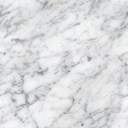 